13402855                                                                       06/2150 LBS (22.68 KG) NET WEIGHTNO. 13402855RANGE MINERAL GRANULATEDFOR BEEF CATTLE OR BREEDER SHEEP ON PASTUREGuaranteed AnalysisIngredientsSALT, DEFLUORINATED PHOSPHATE, MONOCALCIUM PHOSPHATE, CALCIUM CARBONATE, MAGNESIUM OXIDE, VEGETABLE OIL, IRON OXIDE, CALCIUM STEARATE (DERIVED FROM VEGETABLE OIL), ZINC SULFATE, CALCIUM CARBONATE, MANGANESE SULFATE, ETHYLENEDIAMINE DIHYDRIODIDE, COBALT SULFATE, SODIUM SELENITE, FERROUS CARBONATE, AND COPPER SULFATE.Feeding DirectionsFeed free choice year round to livestock on native pasture. No additional salt should be fed. Supply plenty of fresh, clean water.Manufactured By: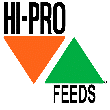 Hi-Pro Feeds LLCHome OfficeP.O. Box 519Friona, Texas 79035Calcium (Min.)12.5%Calcium (Max.)14.5%Phosphorus (Min.)7.5%Salt (Min.)47.00%Salt (Max.)52.00%Magnesium (Min.)0.8%Potassium(Min.)0.1%Copper (Min.)23.6ppmCopper (Max.)29.6ppmSelenium (Min.)10.0ppmZinc (Min.)2,000.0ppm